Laczkó KataSzia, anyu!Szia, anyu, ne sírj, kérlek, tudom, nehéz ez az élet!
De egyszer biztosan megérted, azért kaptad,
mert ezt kérted.
Még mielőtt leszülettél, Isten gyermeke lehettél.
Telve voltál szeretettel, ezért is lehettél ember.
Megtapasztalj jót és rosszat, s a tudásod majd
megosszad.
Nevelgesd a gyerekeket, és ápold az öregeket,
úgy éled az életed, hogy mást szolgálsz, amíg lehet.
De ne félj, meglesz a jutalma, nem pénz, és nem
aranyalma, hanem lelkednek nyugalma!
Mikor szíved néha fáj, tudd, hogy sajnos, ezzel jár,
és azt is, ez mind elrepül, és sohasem vagy egyedül!
Bár lehet, hogy nem tudod, de óvnak téged angyalok!
Vigyázzák az álmodat!
Hogy soha... soha fel ne add!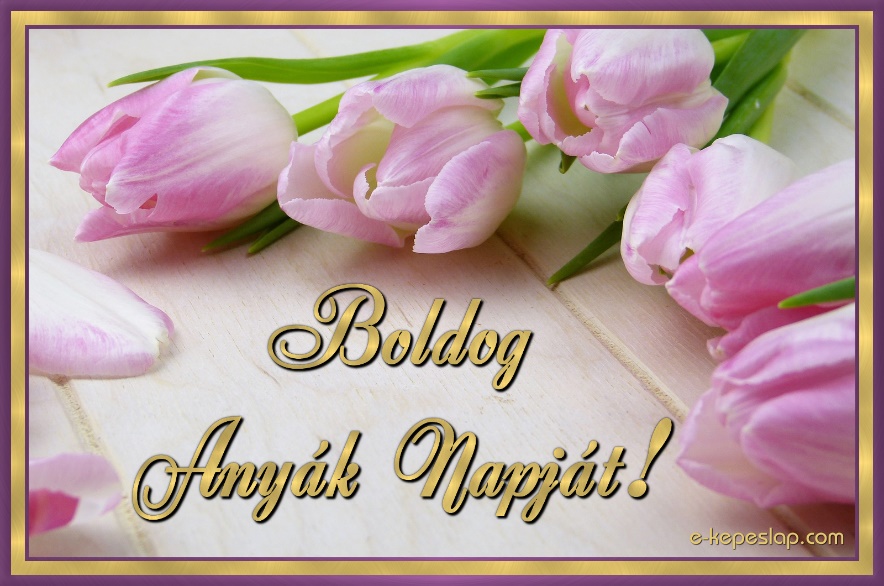 